                               Экспертный лист                         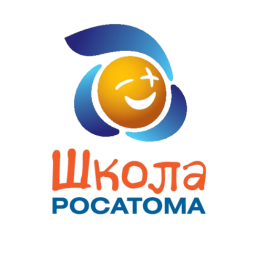 ________________________________ЭтапНазвание+, -Примечания1Формулировка вызова 2Вброс вызова3Мозговой штурм4Разработка события5Распределение ролей6Поиск ресурсов в группе7Деятельность 8Промежуточный сбор9Общая сборка10Проведение итогов11Рефлексия 